Bài 1 (2,5 điểm).     a) Giải phương trình      b) Giải hệ phương trình 		    c) Rút gọn biểu thức Bài 2 (2,0 điểm). Cho hàm số  có đồ thị là (P).    a) Vẽ (P).    b) Tìm m để đường thẳng (d):  cắt (P) tại hai điểm phân biệt  và  thỏa mãn điều kiện Bài 3 (1,5 điểm). b) Giải phương trình Bài 4 (3,5 điểm). Cho tam giác nhọn ABC (AB < AC) nội tiếp đường tròn (O;R). Các đường cao BE, CF cắt nhau tại H. a) Chứng minh tứ giác AEHF nội tiếp.b) Các đường thẳng EF, BC cắt nhau tại I. Chứng minh: IB.IC = IF.IEc) Kẻ đường kính AN của (O;R), AI cắt (O;R) tại P. Chứng minh P, H, N thẳng hàng.d) Giả sử và . Tính độ dài đoạn thẳng EF.Bài 5 (0,5 điểm). Tìm giá trị lớn nhất của biểu thức ------ Hết ------Họ và tên học sinh: ............................................................ Số báo danh: .......................................Chữ kí của giám thị 1: ......................................................................................................................Bài 1 (2,5 điểm).     a) Giải phương trình      b) Giải hệ phương trình 		    c) Rút gọn biểu thức Bài 2 (2,0 điểm). Cho hàm số  có đồ thị là (P).    a) Vẽ (P).    b) Tìm m để đường thẳng (d):  cắt (P) tại hai điểm phân biệt  và  thỏa mãn điều kiện Bài 3 (1,5 điểm). b) Giải phương trình Bài 4 (3,5 điểm). Cho tam giác nhọn ABC (AB < AC) nội tiếp đường tròn (O;R). Các đường cao BE, CF cắt nhau tại H. a) Chứng minh tứ giác AEHF nội tiếp.b) Các đường thẳng EF, BC cắt nhau tại I. Chứng minh: IB.IC = IF.IEc) Kẻ đường kính AN của (O;R), AI cắt (O;R) tại P. Chứng minh P, H, N thẳng hàng.d) Giả sử và . Tính độ dài đoạn thẳng EF.Bài 5 (0,5 điểm). Tìm giá trị lớn nhất của biểu thức --------HẾT--------SỞ GIÁO DỤC VÀ ĐÀO TẠOTỈNH BÀ RỊA – VŨNG TÀUĐỀ MINH HỌA 10 KỲ THI TUYỂN SINH LỚP 10 THPT NĂM HỌC 2024 – 2025ĐỀ THI MÔN: TOÁN (Chung)Thời gian làm bài: 120 phút, không kể thời gian giao đềNgày thi: ..............a)  Một người ở vị trí A, đi về hướng đông 250m để đến vị trí B, từ B đi về hướng bắc 100m để đến vị trí C, từ C đi về hướng đông 150m để đến vị trí D, rồi từ D tiếp tục đi về hướng bắc 200m để đến vị trí E. Tính khoảng cách đường chim bay từ A đến E? (Hình vẽ bên).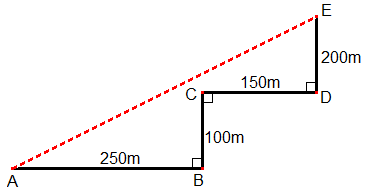 SỞ GIÁO DỤC VÀ ĐÀO TẠOTỈNH BÀ RỊA – VŨNG TÀUĐỀ MINH HỌA 10 KỲ THI TUYỂN SINH LỚP 10 THPT NĂM HỌC 2024 – 2025ĐỀ THI MÔN: TOÁN (Chung)Thời gian làm bài: 120 phút, không kể thời gian giao đềNgày thi: ..............Bài 1(2,5 điểm)Nội dungĐiểma(0,75đ)Tính đúng 0,25a(0,75đ)Tìm được nghiệm 0,5b(0,75đ)0,5b(0,75đ)0,25c(1,0đ)0,5c(1,0đ)0,5Bài 2(2,0 điểm)Nội dungĐiểma(1,0đ)Xác định được 5 điểm khác nhau thuộc (P) hoặc thể hiện được trên đồ thị0,5a(1,0đ)Vẽ đúng (P) trên mặt phẳng tọa độ Oxy0,5b(1,0đ)PT hoành độ giao điểm  0,25b(1,0đ)0,25b(1,0đ)0,25b(1,0đ)  (tmđk m > 0)0,25a)  Một người ở vị trí A, đi về hướng đông 250m để đến vị trí B, từ B đi về hướng bắc 100m để đến vị trí C, từ C đi về hướng đông 150m để đến vị trí D, rồi từ D tiếp tục đi về hướng bắc 200m để đến vị trí E. Tính khoảng cách đường chim bay từ A đến E? (Hình vẽ bên).Bài 3(1,5 điểm)Nội dungĐiểma(1,0đ)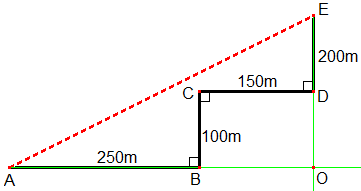 0,25a(1,0đ)AO = 400m, EO = 300m0,5a(1,0đ)Tam giác AOE vuông tại O0,25b(0,5đ)Pt Đặt Ta được pt: 0,25b(0,5đ)0,25Bài 4(3,5 điểm)Nội dungĐiểmHình vẽ(0,5đ)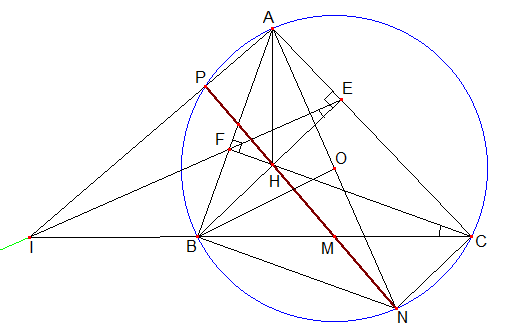 Vẽ hình đến câu bVẽ hình đến câu c0,250,25a(1,0đ)0,5a(1,0đ)tứ giác AEHF nội tiếp.0,5b(1,0đ)Tứ giác BCEF nội tiếp.0,25b(1,0đ) đồng dạng 0,5b(1,0đ)0,25c(0,5đ)Ta có: Tứ giác APBC nội tiếp Tứ giác APFE nội tiếp.(1)0,25c(0,5đ)Ta có:  (Chắn nửa đường tròn).  (2)Từ (1) và (2) thẳng hàng0,25d(0,5đ) Ta có: Tứ giác BCEF nội tiếp  đồng dạng 0,25d(0,5đ)Kẻ  tại MDo đó: 0,25Bài 5(0,5 điểm)Nội dungĐiểmDấu = xảy ra khi 0,25 Dấu = xảy ra khi Vậy MaxM = 500 khi 0,25